สรุปสาระสำคัญในการประชุมกรมการพัฒนาชุมชน  ผ่านระบบ TV พช.ครั้งที่ 1/2563วันพุธที่ 15มกราคม 2562สำนักงานพัฒนาชุมชนอำเภอแจ้ห่ม  จังหวัดลำปาง			ลงชื่อ    ศันสนีย์  คงแจง     ผู้สรุปการประชุมฯ                                                                                     (น.ส.ศันสนีย์  คงแจง)                                                                     ตำแหน่ง นักวิชาการพัฒนาชุมชนชำนาญการการประชุมกรมการพัฒนาชุมชน  ผ่านระบบ TV พช.ครั้งที่ 1/2563วันพุธที่ 15 มกราคม 2562สำนักงานพัฒนาชุมชนอำเภอแจ้ห่ม  จังหวัดลำปาง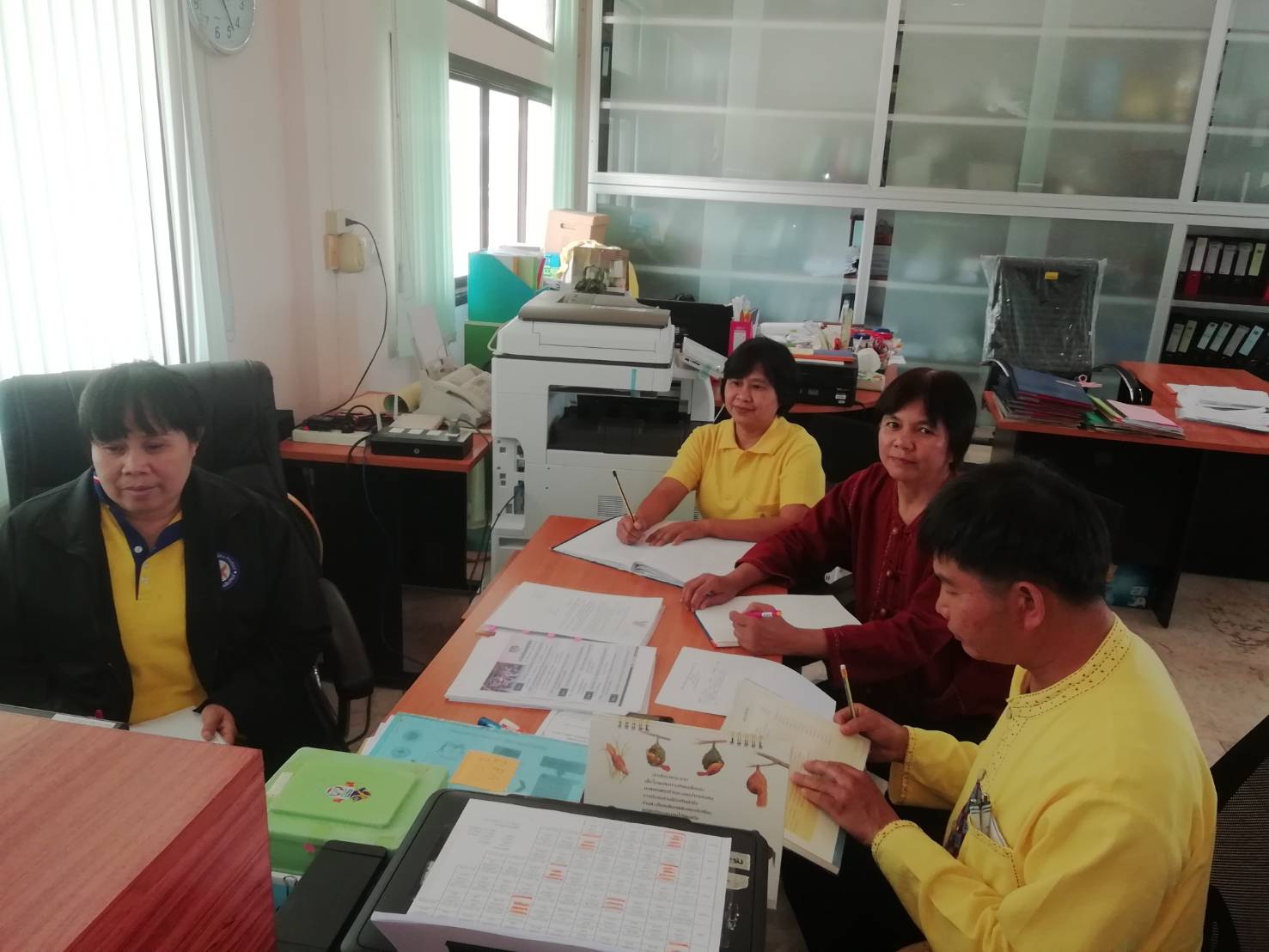 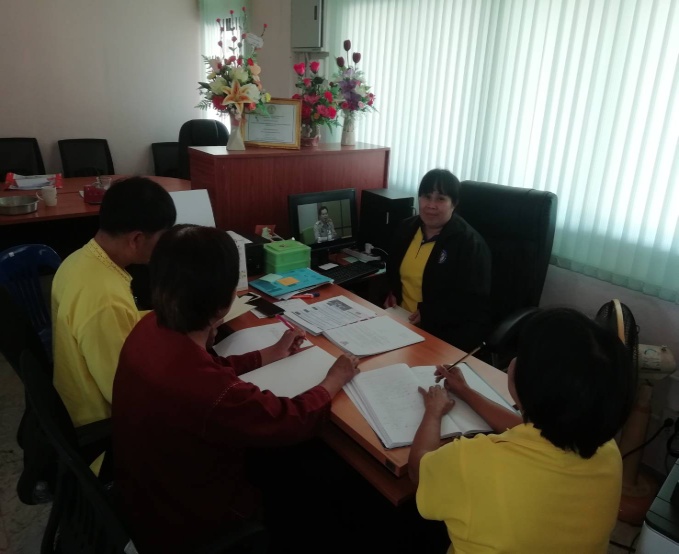 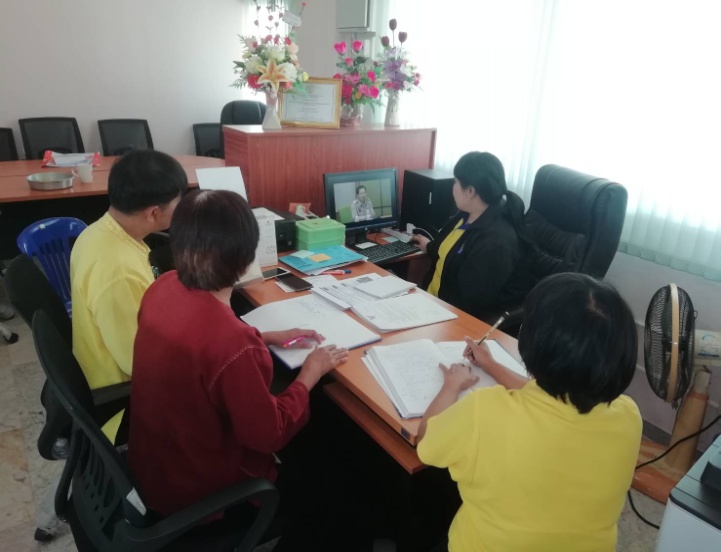 ที่ประเด็นข้อสั่งการหมายเหตุ1โครงการส่งเสริมการพัฒนาหมู่บ้านตามแนวปรัชญาของเศรษฐกิจพอเพียง ขั้นที่ 1 ระดับครัวเรือนขอความร่วมมือจังหวัดที่ดำเนินการให้รายงานกรมฯทุกวันที่ 25 ของทุกเดือนโดยให้จัดทำแอพพลิเคชั่น เพื่อรายงานผลทางออนไลน์ โดยออกแบบให้มีเนื้อหารายงาน วิธีการรายงาน และผลการดำเนินงาน มากกว่ารายงานผ่าน LINE กลุ่ม จังหวัด/อำเภอจัดทำคำสั่งแต่งตั้งคณะกรรมการการขับเคลื่อนระดับจังหวัด อำเภอ และระดับตำบล2โครงการ “ ทีมผู้นำอาสาพัฒนาบ้านเกิด”ให้จังหวัดดูแนวทางการขับเคลื่อนของกรมฯและประชาสัมพันธ์ให้ทราบถึงช่องทางการติดตามแผนงาน/ผลงาน ในระบบออนไลน์ และช่องทางการสื่อสาร/ประชาสัมพันธ์งาน ผ่าน แฟนเพจFacebook/LINE ให้ทราบ 3โครงการนักการตลาดรุ่นใหม่เพื่อสังคมให้พัฒนาการจังหวัด กับกับดูแลและสร้างความเข้าใจกับมหาวิทยาลัยราชภัฏ (2 จังหวัด ต่อ 1 สถาบัน) และเชิญชวนให้ผู้ประกอบการ OTOP มาเข้าร่วมโครงการกลุ่มเป้าหมายคือ นักศึกษาชั้นปีที่ 2/3 โดยกำหนดเป็นหลักสูตรของมหาวิทยาลัยที่ประเด็นข้อสั่งการหมายเหตุ4โครงการสืบสาน อนุรักษ์ศิลป์ผ้าถิ่นไทย ดำรงไว้ในแผ่นดินให้รายงานผลการดำเนินโครงการสำรวจ รายได้   และจำนวนการแต่งผ้าไทยวัน/สัปดาห์5โครงการพัฒนาหมู่บ้านและชุมชนท้องถิ่นตามหลักปรัชญาของเศรษฐกิจพอเพียง ขั้นที่ 2 (อาชีพ/กลุ่มอาชีพ) โคก หนอง นา โมเดล“ศูนย์การเรียนรู้ศาสตร์พระราชาน้อมนำปรัชญาของเศรษฐกิจพอเพียงสู่วิถีชีวิต”จังหวัดที่มีผลการดำเนินงานให้เผยแพร่เป็นคลิปที่สามารถดูได้และให้    ดำเนินการตามห้วงระยะเวลาที่กำหนด 6โครงการ “Smart Survey Smart Data System” โดยจัดเก็บผ่าน Smartphoneให้เตรียมความพร้อมเพื่อดำเนินการตามห้วงระยะเวลาที่กำหนด-โดยใช้นักศึกษา  1  คน ต่อ 200 ครัวเรือน จัดเก็บข้อมูล-ให้เจ้าหน้าที่พัฒนาชุมชน   มีบทบาทในการกำกับ  ติดตาม   โดยเตรียมประชุมชี้แจงสร้างความเข้าใจ /ประสานการจัดเก็บ/ประมวลผล/วิเคราะห์/รับรองข้อมูลฯ7การขับเคลื่อนงานทุนชุมชนด้วยทีม คู่หูคู่คิด Move For Fund Team-ให้จังหวัด แจ้งอำเภอจัดตั้งทีมคู่หู อำเภอละ 1 ทีม ประกอบด้วย พัฒนากร  คณะกรรมการกลุ่มออมทรัพย์ฯ  คณะกรรมการ กข.คจ. และ คณะกรรมการศูนย์จัดการกองทุนชุมชน   ขับเคลื่อน 5 กิจกรรม  คือ.ตรวจสุขภาพทางการเงิน (กข.คจ./กลุ่มออมทรัพย์) ส่งเสริมการออมเชิงคุณภาพส่งเสริมการเข้าถึงแหล่งทุน  4.ลดหนี้ ปลดหนี้  Mobile Clinic สร้างสุขกองทุนชุมชน